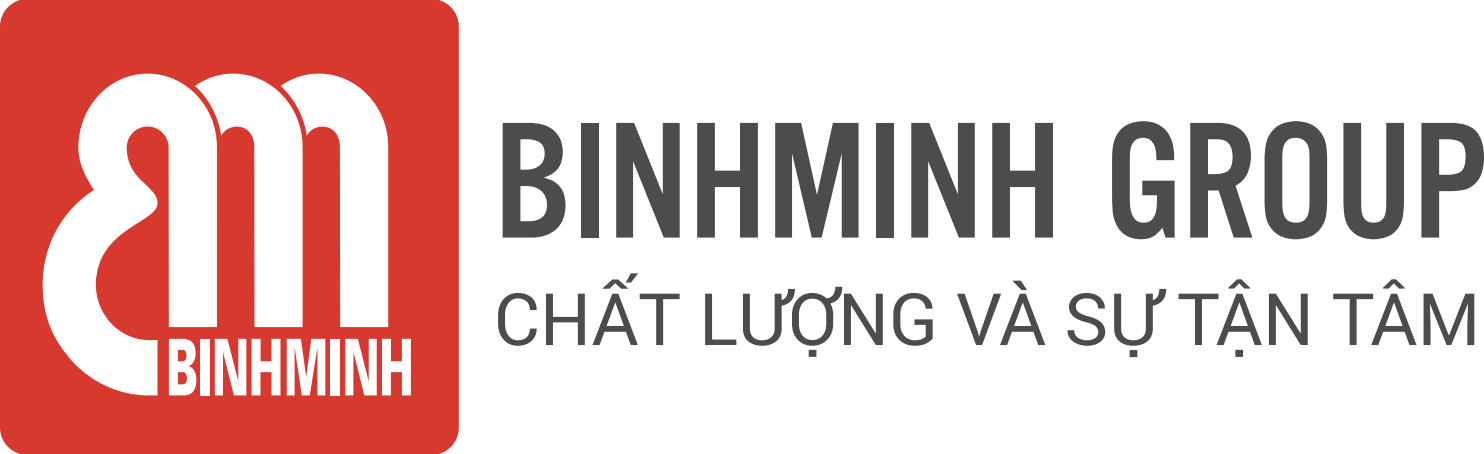 NỘI DUNG BÀI HỌC TUẦN 7 – LỚP 3(16/10/2023 – 20/10/2023)CHƯƠNG TRÌNH BỔ TRỢ TIẾNG ANH VỚI GVNNCác ba/mẹ và các con học sinh thân mến, Các ba/mẹ vui lòng xem bảng dưới đây để theo dõi nội dung học tập tuần này của các con nhé!.UNIT 2. MY BABY SISTER EATS MORE THAN ME!Tài liệu: Upgrade 3 * Ghi chú:  Các con học thuộc từ vựng.Luyện nói từ vựng và cấu trúc.Khuyến khích các con viết từ mới mỗi từ 2 dòng ở nhà.PHHS vui học cùng con tại  website: ebook.binhminh.com.vn; Username: hsupgrade3; Password: upgrade@2023Trân trọng cảm ơn sự quan tâm, tạo điều kiện của các Thầy/Cô và Quý Phụ huynh trong việc đồng hành cùng con vui học!TiếtNội dung bài họcTài liệu bổ trợ13I. Từ Vựng/ Vocabulary:Ôn tập các từ vựng:eat (ăn), drink (uống), cook (nấu ăn), jump (nhảy), ride (đạp xe/ cưỡi), think (suy nghĩ), walk (đi bộ, đi dạo), dance(nhảy, múa)II. Cấu trúc câu/ Structure:Ôn tập các cấu trúc câu:My baby sister eats more than me!(Em gái tôi ăn nhiều hơn tôi!)Trang 14(Bài 6)14Review Unit 2Revision of previous vocabulary and structure in the Unit 2. (Upgrade and school text book Revision)Ôn tập các từ vựng và cấu trúc câu đã học của bài 2 (Ôn tập sách Upgrade và sách giáo khoa của nhà trường)Trang 14(Bài 7)